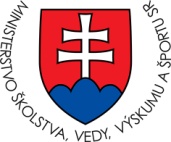 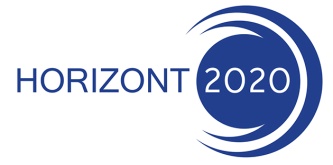                              NÁRODNÝ KOORDINÁTOR PROGRAMU HORIZON 2020Seminár k finančným a právnym otázkam v projektoch H2020Účasť na seminári je bezplatná!Dátum:  	14. apríla 2014     	Miesto:	Konferenčná miestnosť Univerzitnej knižnice, Technická univerzita v Košiciach,		Němcovej 7, KošicePrednášajúci: 	Viera Petrášová - právne otázky		Peter Beňo – finančné otázkyCieľom seminára je poskytnúť účastníkom ucelený prehľad o finančných a právnych pravidlách, podľa ktorých sa riadi program Horizont 2020. Cieľovou skupinou sú zástupcovia organizácií zo súkromného a verejného sektora, ktorí aktuálne pripravujú projektové návrhy, projektoví manažéri, finanční manažéri a finanční riaditelia, zástupcovia projektových centier a zamestnanci účtovných oddelení. Program                                                                                                            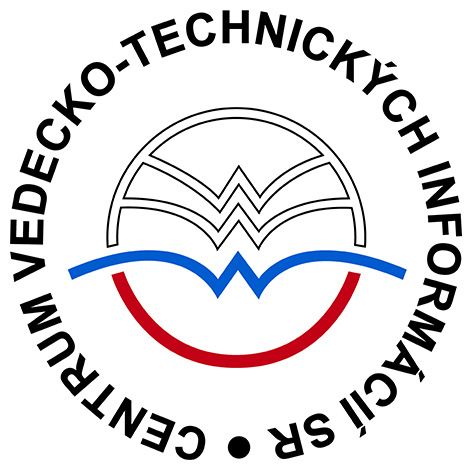 Centrum vedecko-technických informácií SR
Lamačská cesta 8/A,811 04 Bratislava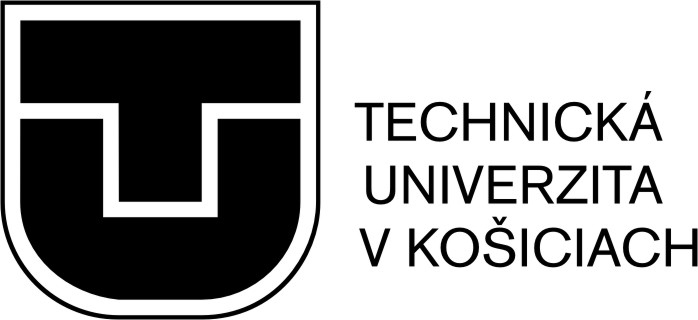 www.cvtisr.sk, h2020@cvtisr.sk12:00Registrácia12:45Viera PetrášováNCP pre Právne a finančné otázkyPrávna úprava „Kde čo nájsť?“Typy účastníkov (vrátane definície MSP)13:15Peter BeňoNCP pre Právne a finančné otázkyTypy projektovMiera financovania (EK príspevok)Formy nákladov projektuTypy nákladov I (Personálne náklady, subdodávky, ostatné priame náklady, nepriame náklady)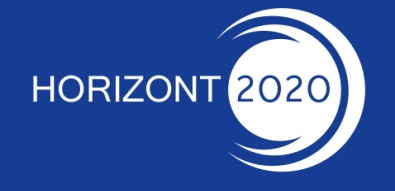 14:00Prestávka14:15Peter BeňoNCP pre Právne a finančné otázkyTypy nákladov II (Personálne náklady, subdodávky, ostatné priame náklady, nepriame náklady)Audity v projektoch H2020Vykazovanie nákladov15:00Viera PetrášováNCP pre Právne a finančné otázkyZmluvný mechanizmus H2020 (Grantová dohoda, Konzorciálna dohoda)Ochrana výsledkov vedecko-výskumnej činnosti15:30Diskusia a záver